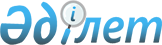 "2013 - 2015 жылдарға арналған аудандық бюджет туралы" Мойынқұм аудандық 
мәслихатының 2012 жылғы 20 желтоқсандағы № 10-2 шешіміне өзгерістер енгізу туралыЖамбыл облысы Мойынқұм аудандық мәслихатының 2013 жылғы 28 мамырдағы № 13-4 шешімі. Жамбыл облысының Әділет департаментінде 2013 жылғы 5 маусымда № 1949 болып тіркелді      РҚАО-ның ескертпесі.

      Құжаттың мәтінінде түпнұсқаның пунктуациясы мен орфографиясы сақталған.

      Қазақстан Республикасының 2008 жылғы 4 желтоқсандағы Бюджет кодексінің 109 бабына, «Қазақстан Республикасындағы жергілікті мемлекеттік басқару және өзін-өзі басқару туралы» Қазақстан Республикасының 2001 жылғы 23 қаңтардағы Заңының 6-бабына және «2013-2015 жылдарға арналған облыстық бюджет туралы» Жамбыл облыстық мәслихатының 2012 жылғы 7 желтоқсандағы № 10-3 шешіміне өзгерістер енгізу туралы» Жамбыл облыстық мәслихаттың 2013 жылғы 15 мамырдағы № 13-2 шешіміне (нормативтік құқықтық актілерді мемлекеттік тіркеу Тізілімінде № 1940 болып тіркелген) сәйкес аудандық мәслихаты ШЕШІМ ЕТТІ:



      1. «2013-2015 жылдарға арналған аудандық бюджет туралы» Мойынқұм аудандық мәслихатының 2012 жылғы 20 желтоқсандағы № 10-2 шешіміне (нормативтік құқықтық актілерді мемлекеттік тіркеу Тізілімінде № 1864 болып тіркелген, 2013 жылдың 4 қаңтарда аудандық № 2-3 «Мойынқұм таңы» газетінде жарияланған) келесі өзгерістер енгізілсін:



      1. тармақта:

      1) тармақшада:

      «5 035 567» деген сандары «5 039 880» деген сандарымен ауыстырылсын;

      «882 565» деген сандары «920 724» деген сандарымен ауыстырылсын;

      «9 705» деген сандары «9 807» деген сандарымен ауыстырылсын;

      «4 350» деген сандары «8 261» деген сандарымен ауыстырылсын;

      «4 138 947» деген сандары «4 101 088» деген сандарымен ауыстырылсын;



      2) тармақшада:

      «5 096 014» деген сандары «5 100 327» деген сандарымен ауыстырылсын.



      Аталған шешімнің № 1 қосымшасы осы шешімнің қосымшасына сәйкес жаңа редакцияда мазмұндалсын.



      2. Осы шешім әділет органдарында мемлекеттік тіркеуден өткен күннен бастап күшіне енеді және 2013 жылдың 1 қаңтарынан бастап қолданылады.

      

      Аудандық мәслихат

      сессиясының төрағасы:                      Б. Исабеков      Аудандық мәслихат

      хатшысы:                                   Ш. Исабеков

Мойынқұм аудандық мәслихатының 2013 жылғы

      28 мамырдағы № 13-4 шешіміне қосымша      Мойынқұм аудандық мәслихатының 2012 жылғы

      20 желтоқсандағы № 10-2 шешіміне

      № 1 қосымша  Мойынқұм ауданының 2013 жылға арналған бюджеті
					© 2012. Қазақстан Республикасы Әділет министрлігінің «Қазақстан Республикасының Заңнама және құқықтық ақпарат институты» ШЖҚ РМК
				СанатыСанатыСанатыСанатыСомасы, мың теңгеСыныбыСыныбыСыныбыСомасы, мың теңгеІшкі сыныбыІшкі сыныбыСомасы, мың теңгеАтауыСомасы, мың теңге123451. КІРІСТЕР5 039 8801Салықтық түсімдер920 72401Табыс салығы115 8772Жеке табыс салығы115 87703Әлеуметтiк салық102 1431Әлеуметтік салық102 14304Меншiкке салынатын салықтар690 7691Мүлiкке салынатын салықтар657 6913Жер салығы3 7424Көлiк құралдарына салынатын салық28 5025Бірыңғай жер салығы83405Тауарларға, жұмыстарға және қызметтерге салынатын iшкi салықтар9 2602Акциздер3 3013Табиғи және басқа да ресурстарды пайдаланғаны үшiн түсетiн түсiмдер2 9484Кәсiпкерлiк және кәсiби қызметтi жүргiзгенi үшiн алынатын алымдар2 9515Ойын бизнесіне салық6008Заңдық мәнді іс-әрекеттерді жасағаны және (немесе) оған уәкілеттігі бар мемлекеттік органдар немесе лауазымды адамдар құжаттар бергені үшін алынатын міндетті төлемдер2 6751Мемлекеттік баж2 6752Салықтық емес түсiмдер9 80701Мемлекеттік меншіктен түсетін кірістер2885Мемлекет меншігіндегі мүлікті жалға беруден түсетін кірістер28804Мемлекеттік бюджеттен қаржыландырылатын, сондай-ақ Қазақстан Республикасы Ұлттық Банкінің бюджетінен (шығыстар сметасынан) ұсталатын және қаржыландырылатын мемлекеттік мекемелер салатын айыппұлдар, өсімпұлдар, санкциялар, өндіріп алулар3 0331Мұнай секторы ұйымдарынан түсетін түсімдерді қоспағанда, мемлекеттік бюдежеттен қаржыландырылатын, сондай-ақ Қазақстан Республикасы Ұлттық Банкінің бюджетінен (шығыстар сметасынан) ұсталатын және қаржыландырылатын мемлекеттік мекемелер салатын айыппұлдар, өсімпұлдар, санкциялар, өндіріп алулар3 03306Басқа да салықтық емес түсiмдер6 4861Басқа да салықтық емес түсiмдер6 4863Негізгі капиталды сатудан түсетін түсімдер8 26103Жердi және материалдық емес активтердi сату8 2611Жерді сату8 2062Материалдық емес активтерді сату554Трансферттердің түсімдері4 101 08802Мемлекеттiк басқарудың жоғары тұрған органдарынан түсетiн трансферттер4 101 0882Облыстық бюджеттен түсетiн трансферттер4 101 088ӘкiмшiсiӘкiмшiсiӘкiмшiсiСомасы, мың теңгеБағдарламаБағдарламаСомасы, мың теңгеАтауыСомасы, мың теңге123452. ШЫҒЫНДАР5 100 32701Жалпы сипаттағы мемлекеттiк қызметтер364 862112Аудан (облыстық маңызы бар қала) мәслихатының аппараты17 287001Аудан (облыстық маңызы бар қала ) мәслихатының қызметін қамтамасыз ету жөніндегі қызметтер16 555003Мемлекеттік органның күрделі шығыстары732122Аудан (облыстық маңызы бар қала) әкімінің аппараты137 239001Аудан (облыстық маңызы бар қала) әкімінің қызметін қамтамасыз ету жөніндегі қызметтер105 739003Мемлекеттік органның күрделі шығыстары31 500123Қаладағы аудан, аудандық маңызы бар қала, кент, ауыл (село), ауылдық (селолық) округ әкімінің аппараты181 466001Қаладағы аудан, аудандық маңызы бар қаланың, кент, ауыл (село), ауылдық (селолық) округ әкімінің қызметін қамтамасыз ету жөніндегі қызметтер177 206022Мемлекеттік органның күрделі шығыстары4 260452Ауданның (облыстық маңызы бар қаланың) қаржы бөлімі14 716001Ауданның (облыстық маңызы бар қаланың) бюджетін орындау және ауданның (облыстық маңызы бар қаланың ) коммуналдық меншігін басқару саласындағы мемлекеттік саясатты іске асыру жөніндегі қызметтер13 108003Салық салу мақсатында мүлікті бағалауды жүргізу958010Жекешелендіру, коммуналдық меншікті басқару, жекешелендіруден кейінгі қызмет және осыған байланысты дауларды реттеу300018Мемлекеттік органның күрделі шығыстары350453Ауданның (облыстық маңызы бар қаланың) экономика және бюджеттік жоспарлау бөлімі14 154001Экономикалық саясатты, мемлекеттік жоспарлау жүйесін қалыптастыру және дамыту және ауданды (облыстық маңызы бар қаланы) басқару саласындағы мемлекеттік саясатты іске асыру жөніндегі қызметтер13 854004Мемлекеттік органның күрделі шығыстары30002Қорғаныс2 500122Аудан (облыстық маңызы бар қала) әкімінің аппараты2 500005Жалпыға бірдей әскери міндетті атқару шеңберіндегі іс-шаралар2 50003Қоғамдық тәртіп, қауіпсіздік, құқықтық, сот, қылмыстық-атқару қызметі890458Ауданның (облыстық маңызы бар қаланың) тұрғын үй-коммуналдық шаруашылығы, жолаушылар көлігі және автомобиль жолдары бөлімі890021Елді мекендерде жол жүрісі қауіпсіздігін қамтамасыз ету89004Бiлiм беру2 704 375464Ауданның (облыстық маңызы бар қаланың) білім бөлімі344 495009Мектепке дейінгі тәрбие ұйымдарының қызметін қамтамасыз ету256 571040Мектепке дейінгі білім беру ұйымдарында мемлекеттік білім беру тапсырысын іске асыру87 924464Ауданның (облыстық маңызы бар қаланың) білім бөлімі1 721 330003Жалпы білім беру1 606 309006Балаларға қосымша білім беру115 021464Ауданның (облыстық маңызы бар қаланың) білім бөлімі119 257001Жергілікті деңгейде білім беру саласындағы мемлекеттік саясатты іске асыру жөніндегі қызметтер9 587004Ауданның (облыстық маңызы бар қаланың) мемлекеттік білім беру мекемелерінде білім беру жүйесін ақпараттандыру10 000005Ауданның (облыстық маңызы бар қаланың) мемлекеттік білім беру мекемелер үшін оқулықтар мен оқу-әдiстемелiк кешендерді сатып алу және жеткізу15 693007Аудандық (қалалық) ауқымдағы мектеп олимпиадаларын және мектептен тыс іс-шараларды өткiзу1 707012Мемлекеттік органның күрделі шығыстары150015Жетім баланы (жетім балаларды) және ата-аналарының қамқорынсыз қалған баланы (балаларды) күтіп-ұстауға асыраушыларына ай сайынғы ақшалай қаражат төлемдері9 144067Ведомстволық бағыныстағы мемлекеттік мекемелерінің және ұйымдарының күрделі шығыстары72 976466Ауданның (облыстық маңызы бар қаланың) сәулет, қала құрылысы және құрылыс бөлімі519 293037Білім беру объектілерін салу және реконструкциялау519 29306Әлеуметтiк көмек және әлеуметтiк қамсыздандыру135 394123Қаладағы аудан, аудандық маңызы бар қала, кент, ауыл (село), ауылдық (селолық) округ әкімінің аппараты5 033003Мұқтаж азаматтарға үйінде әлеуметтік көмек көрсету5 033451Ауданның (облыстық маңызы бар қаланың) жұмыспен қамту және әлеуметтік бағдарламалар бөлімі106 140002Еңбекпен қамту бағдарламасы19 560004Ауылдық жерлерде тұратын денсаулық сақтау, білім беру, әлеуметтік қамтамасыз ету, мәдениет, спорт және ветеринар мамандарына отын сатып алуға Қазақстан Республикасының заңнамасына сәйкес әлеуметтік көмек көрсету6 000005Мемлекеттік атаулы әлеуметтік көмек8 900006Тұрғын үй көмегі600007Жергілікті өкілетті органдардың шешімі бойынша мұқтаж азаматтардың жекелеген топтарына әлеуметтік көмек20 135010Үйден тәрбиеленіп оқытылатын мүгедек балаларды материалдық қамтамасыз ету1 16501618 жасқа дейінгі балаларға мемлекеттік жәрдемақылар36 300017Мүгедектерді оңалту жеке бағдарламасына сәйкес, мұқтаж мүгедектерді міндетті гигиеналық құралдармен және ымдау тілі мамандарының қызмет көрсетуін, жеке көмекшілермен қамтамасыз ету13 480451Ауданның (облыстық маңызы бар қаланың) жұмыспен қамту және әлеуметтік бағдарламалар бөлімі24 221001Жергілікті деңгейде халық үшін әлеуметтік бағдарламаларды жұмыспен қамтуды қамтамасыз етуді іске асыру саласындағы мемлекеттік саясатты іске асыру жөніндегі қызметтер23 571011Жәрдемақыларды және басқа да әлеуметтік төлемдерді есептеу, төлеу мен жеткізу бойынша қызметтерге ақы төлеу500021Мемлекеттік органның күрделі шығыстары15007Тұрғын үй-коммуналдық шаруашылық1 352 587466Ауданның (облыстық маңызы бар қаланың) сәулет, қала құрылысы және құрылыс бөлімі1 111074Жұмыспен қамту 2020 бағдарламасының екінші бағыты шеңберінде жетіспейтін инженерлік-коммуникациялық инфрақұрылымды дамытуға және жайластыруға1 111123Қаладағы аудан, аудандық маңызы бар қала, кент, ауыл (село), ауылдық (селолық) округ әкімінің аппараты7 500014Елді мекендерді сумен жабдықтауды ұйымдастыру7 500458Ауданның (облыстық маңызы бар қаланың) тұрғын үй-коммуналдық шаруашылығы, жолаушылар көлігі және автомобиль жолдары бөлімі45 000012Сумен жабдықтау және су бөлу жүйесінің қызмет етуі45 000466Ауданның (облыстық маңызы бар қаланың) сәулет, қала құрылысы және құрылыс бөлімі1 244 245058Елді мекендердегі сумен жабдықтау және су бұру жүйелерін дамыту1 244 245123Қаладағы аудан, аудандық маңызы бар қала, кент, ауыл (село), ауылдық (селолық) округ әкімінің аппараты6 454008Елді мекендерде көшелерді жарықтандыру3 904009Елді мекендердің санитариясын қамтамасыз ету2 550458Ауданның (облыстық маңызы бар қаланың) тұрғын үй-коммуналдық шаруашылығы, жолаушылар көлігі және автомобиль жолдары бөлімі48 277015Елдi мекендердегі көшелерді жарықтандыру6 000018Елді мекендерді абаттандыру және көгалдандыру42 27708Мәдениет, спорт, туризм және ақпараттық кеңістiк154 936455Ауданның (облыстық маңызы бар қаланың) мәдениет және тілдерді дамыту бөлімі58 600003Мәдени-демалыс жұмысын қолдау58 600465Ауданның (облыстық маңызы бар қаланың) дене шынықтыру және спорт бөлімі2 000006Аудандық (облыстық маңызы бар қалалық) деңгейде спорттық жарыстар өткізу500007Әртүрлi спорт түрлерi бойынша аудан (облыстық маңызы бар қала) құрама командаларының мүшелерiн дайындау және олардың облыстық спорт жарыстарына қатысуы1 500455Ауданның (облыстық маңызы бар қаланың) мәдениет және тілдерді дамыту бөлімі29 213006Аудандық (қалалық) кiтапханалардың жұмыс iстеуi29 213456Ауданның (облыстық маңызы бар қаланың) ішкі саясат бөлімі29 194002Газеттер мен журналдар арқылы мемлекеттік ақпараттық саясат жүргізу жөніндегі қызметтер27 627005Телерадио хабарларын тарату арқылы мемлекеттік ақпараттық саясатты жүргізу жөніндегі қызметтер1 567455Ауданның (облыстық маңызы бар қаланың) мәдениет және тілдерді дамыту бөлімі8 577001Жергілікті деңгейде тілдерді және мәдениетті дамыту саласындағы мемлекеттік саясатты іске асыру жөніндегі қызметтер6 957010Мемлекеттік органның күрделі шығыстары350032Ведомстволық бағыныстағы мемлекеттік мекемелерінің және ұйымдарының күрделі шығыстары1 270456Ауданның (облыстық маңызы бар қаланың) ішкі саясат бөлімі20 227001Жергілікті деңгейде ақпарат, мемлекеттілікті нығайту және азаматтардың әлеуметтік сенімділігін қалыптастыру саласында мемлекеттік саясатты іске асыру жөніндегі қызметтер7 881003Жастар саясаты саласында іс-шараларды iске асыру12 196006Мемлекеттік органның күрделі шығыстары150465Ауданның (облыстық маңызы бар қаланың) дене шынықтыру және спорт бөлімі7 125001Жергілікті деңгейде дене шынықтыру және спорт саласындағы мемлекеттік саясатты іске асыру жөніндегі қызметтер6 775004Мемлекеттік органның күрделі шығыстары35010Ауыл, су, орман, балық шаруашылығы, ерекше қорғалатын табиғи аумақтар, қоршаған ортаны және жануарлар дүниесін қорғау, жер қатынастары98 203454Ауданның (облыстық маңызы бар қаланың) кәсіпкерлік және ауыл шаруашылығы бөлімі7 840099Мамандардың әлеуметтік көмек көрсетуі жөніндегі шараларды іске асыру7 840473Ауданның (облыстық маңызы бар қаланың) ветеринария бөлімі29 929001Жергілікті деңгейде ветеринария саласындағы мемлекеттік саясатты іске асыру жөніндегі қызметтер11 979003Мемлекеттік органның күрделі шығыстары150005Мал көмінділерінің (биотермиялық шұңқырлардың) жұмыс істеуін қамтамасыз ету800006Ауру жануарларды санитарлық союды ұйымдастыру2 000007Қаңғыбас иттер мен мысықтарды аулауды және жоюды ұйымдастыру1 500008Алып қойылатын және жойылатын ауру жануарлардың, жануарлардан алынатын өнімдер мен шикізаттың құнын иелеріне өтеу1 000009Жануарлардың энзоотиялық аурулары бойынша ветеринариялық іс-шараларды жүргізу3 500010Ауыл шаруашылығы жануарларын бірдейлендіру жөніндегі іс-шараларды жүргізу1 000032Ведомстволық бағыныстағы мемлекеттік мекемелерінің және ұйымдарының күрделі шығыстары8 000463Ауданның (облыстық маңызы бар қаланың) жер қатынастары бөлімі7 883001Аудан (облыстық маңызы бар қала) аумағында жер қатынастарын реттеу саласындағы мемлекеттік саясатты іске асыру жөніндегі қызметтер7 733007Мемлекеттік органның күрделі шығыстары150473Ауданның (облыстық маңызы бар қаланың) ветеринария бөлімі52 551011Эпизоотияға қарсы іс-шаралар жүргізу52 55111Өнеркәсіп, сәулет, қала құрылысы және құрылыс қызметі14 255466Ауданның (облыстық маңызы бар қаланың) сәулет, қала құрылысы және құрылыс бөлімі14 255001Құрылыс, облыс қалаларының, аудандарының және елді мекендерінің сәулеттік бейнесін жақсарту саласындағы мемлекеттік саясатты іске асыру және ауданның (облыстық маңызы бар қаланың) аумағын оңтайла және тиімді қала құрылыстық игеруді қамтамасыз ету жөніндегі қызметтер9 005013Аудан аумағында қала құрылысын дамытудың кешенді схемаларын, аудандық (облыстық) маңызы бар қалалардың, кенттердің және өзге де ауылдық елді мекендердің бас жоспарларын әзірлеу4 900015Мемлекеттік органның күрделі шығыстары35012Көлiк және коммуникация189 346458Ауданның (облыстық маңызы бар қаланың) тұрғын үй-коммуналдық шаруашылығы, жолаушылар көлігі және автомобиль жолдары бөлімі189 346023Автомобиль жолдарының жұмыс істеуін қамтамасыз ету189 34613Басқалар66 798123Қаладағы аудан, аудандық маңызы бар қала, кент, ауыл (село), ауылдық (селолық) округ әкімінің аппараты21 168040«Өңірлерді дамыту» бағдарламасы шеңберінде өңірлерді экономикалық дамытуға жәрдемдесу бойынша шараларды іске асыру21 168452Ауданның (облыстық маңызы бар қаланың) қаржы бөлімі13 400012Ауданның (облыстық маңызы бар қаланың) жергілікті атқарушы органының резерві13 400454Ауданның (облыстық маңызы бар қаланың) кәсіпкерлік және ауыл шаруашылығы бөлімі13 654001Жергілікті деңгейде кәсіпкерлік, өнеркәсіп және ауыл шаруашылығы саласындағы мемлекеттік саясатты іске асыру жөніндегі қызметтер13 504007Мемлекеттік органның күрделі шығыстары150458Ауданның (облыстық маңызы бар қаланың) тұрғын үй-коммуналдық шаруашылығы, жолаушылар көлігі және автомобиль жолдары бөлімі18 576001Жергілікті деңгейде тұрғын үй-коммуналдық шаруашылығы, жолаушылар көлігі және автомобиль жолдары саласындағы мемлекеттік саясатты іске асыру жөніндегі қызметтер8 178013Мемлекеттік органның күрделі шығыстары10 39814Борышқа қызмет көрсету6452Ауданның (облыстық маңызы бар қаланың) қаржы бөлімі6013Жергілікті атқарушы органдардың облыстық бюджеттен қарыздар бойынша сыйақылар мен өзге де төлемдерді төлеу бойынша борышына қызмет көрсету615Трансферттер16 175452Ауданның (облыстық маңызы бар қаланың) қаржы бөлімі16 175006Нысаналы пайдаланылмаған (толық пайдаланылмаған) трансферттерді қайтару16 1753. ТАЗА БЮДЖЕТТІК КРЕДИТТЕУ49 790Бюджеттік кредиттер57 12310Ауыл, су, орман, балық шаруашылығы, ерекше қорғалатын табиғи аумақтар, қоршаған ортаны және жануарлар дүниесін қорғау, жер қатынастары57 123454Ауданның (облыстық маңызы бар қаланың) кәсіпкерлік және ауыл шаруашылығы бөлімі57 123009Мамандарды әлеуметтік қолдау шараларын іске асыруға берілетін бюджеттік кредиттер57 1235Бюджеттік кредиттерді өтеу7 33301Бюджеттік кредиттерді өтеу7 333111Заңды тұлғаларға жергілікті бюджеттен 2005 жылға дейін берілген бюджеттік кредиттерді өтеу1 800113Жеке тұлғаларға жергілікті бюджеттен берілген бюджеттік кредиттерді өтеу5 5335. Бюджет (профицит)тапшылығы-110 2376. Бюджет тапшылығын (профицитті пайдалану) қаржыландыру110 2377Қарыздар түсімі57 12301Мемлекеттік ішкі қарыздар57 12302Қарыз алу келісім-шарттары57 12316Қарыздарды өтеу5 533452Ауданның (облыстық маңызы бар қаланың) қаржы бөлімі5 533008Жергілікті атқарушы органның жоғары тұрған бюджет алдындағы борышын өтеу5 5338Бюджет қаражаттарының пайдаланылатын қалдықтары58 64701Бюджет қаражаты қалдықтары58 64701Бюджет қаражатының бос қалдықтары58 647